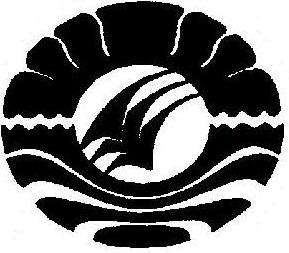 SKRIPSIDiajukan untuk Memenuhi Sebagian Persyaratan Guna Memperoleh Gelar Sarjana Pendidikan pada Jurusan Pendidikan Luar Biasa Strata Satu Fakultas Ilmu Pendidikan Universitas Negeri MakassarOleh:SITI FATIMAHNIM. 094 504 125JURUSAN PENDIDIKAN LUAR BIASAFAKULTAS ILMU PENDIDIKANUNIVERSITAS NEGERI MAKASSAR2014KEMENTERIANPENDIDIKAN DAN KEBUDAYAANUNIVERSITAS NEGERI MAKASSARFAKULTAS ILMU PENDIDIKANJURUSAN PENDIDIKAN LUAR BIASAAlamat:Kampus UNM Tidung Jl. Tamalate I MakassarTelp. (0411) 884457, Fax. 883076Laman: www.unm.ac.idPERSETUJUAN PEMBIMBINGSkripsi ini dengan judul “Pengunaan Media Tiga Dimensi dalam Meningkatkan Hasil Belajar Matematika Pada Murid Tunagrahita Ringan Kelas Dasar III di SLBN Tanah Grogot Kabupaten Paser Kalimantan Timur.”Atas nama :Nama	: 	Siti FatimahN I M	: 	094 504 125Jurusan	: 	Pendidikan Luar Biasa (PLB)Fakultas	:  Ilmu PendidikanSetelah diujikan dan dipertahankan di depan panitia ujian pada hari Jum’at Tanggal 09 Mei 2014, dinyatakan LULUS.		Makassar,           Mei 2014Pembimbing I						  Pembimbing IIDrs. Djoni Rosyidi, M.Pd		            Dra. Dwiyatmi Sulasminah, M.PdNIP. 19570229 1985031 002	                        NIP. 19631130 198903 2 002Disahkan:Ketua Jurusan PLB FIP UNMDr. Bastiana, M. Si                                            NIP. 19670909 199303 2 002PENGESAHAN UJIAN SKRIPSISkripsi diterima oleh Panitia Ujian Skripsi Fakultas Ilmu Pendidikan Universitas Negeri Makassar dengan SK Dekan No. 3846 /UN36.4/PP/2014 Tanggal 05 Mei  2014, Pelaksanaan Ujian untuk memenuhi sebagian persyaratan memperoleh gelar Sarjana Pendidikan pada Jurusan Pendidikan Luar Biasa pada hari Jum’at,Tanggal 09 Mei 2014.Makassar,   Mei 2014      DisahkanOleh,                                                  a.n  Dekan                                                                      P.D Bidang AkademikDrs. M. Ali Latif Amri , M. Pd      NIP. 19611231 198702 1 045Panitia Ujian :1. Ketua  	:	Drs. Andi Mappincara, M.Pd	(…………………….)2. Sekertaris	:	Dra. Tatiana Meidina, M.Si	(…………………….)3. pembimbing I	:	Drs. Djoni Rosyidi, M.Pd	(…………………….)4. Pembimbing II	:	Dra. Dwiyatmi Sulasminah, M.Pd	(…………………….)5. Penguji I	:	Drs. Mustafa, M.Si    		            (…………………….)6. penguji II 	:	Drs. H. Kulasse Kanto, M.Pd		(…………………….)MOTO DAN PERUNTUKKANSesuatu yang belum dikerjakan, sering kali tampak mustahil.Kita baru yakin kalau kita telah berhasil melakukannya dengan baik.(Siti fatimah)Karya ini kuperuntukkan bagi:“Ayah, ibu yang melahirkanku, membesarkanku dan yang telah membimbingku,“Suami dan anak-anakku serta saudara-saudaraku kalianlah inspirasi dalam hidupku dan semangat hidupku.“Keluarga besarku yang selalu menyemangatiku.“Serta untuk Agama, Bangsa, dan Almamaterku UNM.PERNYATAAN KEASLIAN SKRIPSISaya yang bertanda tangan di bawah ini :Nama 	: Siti FatimahN I M	:  094504125Jurusan/Program Studi 	:  Pendidikan Luar BiasaJudul Skripsi 	:	Penggunaan Media Tiga Dimensi dalam Meningkatkan Hasil Belajar Matematika Pada Murid Tunagrahita Ringan Kelas Dasar III di SLBN Tanah Grogot Kabupaten Paser Kalimantan Timur.Menyatakan dengan sebenarnya bahwa skripsi yang saya tulis ini benar merupakan hasil karya saya sendiri dan bukan merupakan pengambilalihan tulisan atau pikiran atau orang lain yang saya akui sebagai hasil tulisan atau pikiran sendiri.Apabila di kemudian hari terbukti bahwa skipsi ini hasil jiplakan, maka saya bersedia menerima sanksi atas perbuatan tersebut sesuai ketentuan yang berlaku.Makassar,  09  Mei 2014Yang Membuat Pernyataan;							SITI FATIMAHABSTRAKSITI FATIMAH. 2014. “Penggunaan Media Tiga Dimensi dalam Meningkatkan Hasil Belajar Matematika Pada Murid Tunagrahita Ringan Kelas Dasar III di SLBN Tanah   Grogot   Kabupaten   Paser   Kalimantan   Timur”.  Skripsi.  Dibimbing   oleh Drs. Djoni Rosyidi, M.Pd dan Dra. Dwiyatmi Sulasminah, M.Pd. Jurusan Pendidikan Luar Biasa;Fakultas Ilmu Pendidikan.Universitas Negeri Makassar.Masalah pokok dalam penelitian ini yaitu rendahnya hasil belajar matematika  pada murid tunagrahita ringan kelas dasar III di SLBN Tanah Grogot Kabupaten Paser Kalimantan Timur. Rumusan masalah dalam penelitian ini adalah bagaimanakah hasil belajar matematika sebelum penggunaan media tiga dimensi; bagaimanakah hasil belajar matematika sesudah penggunaan media tiga dimensi; dan apakah terdapat peningkatan hasil belajar matematika melalui penggunaan media tiga dimensi pada murid tunagrahita ringan kelas dasar III di SLBN Tanah Grogot Kabupaten Paser Kalimantan Timur?. Tujuan penelitian ini adalah; untuk mengetahui hasil belajar matematika sebelum penggunaan media tiga dimensi; untuk mengetahui hasil belajar matematika setelah penggunaan media tiga dimensi; dan untuk mengetahui peningkatan hasil belajar matematika melalui penggunaan media tiga dimensi pada murid kelas dasar III di SLBN Tanah Grogot Kabupaten Paser Kalimantan Timur. Penelitian ini menggunakan pendekatan kuantitatif dan jenis penelitian deskriptif, yaitu untuk mendeskripsikan peningkatan hasil belajar matematika sebelum dan setelah penggunaan media tiga dimensi pada murid tunagrahita ringan kelas dasar III di SLBN Tanah Grogot Kabupaten Paser Kalimantan Timur. Adapun Variabel penelitian yang terdiri dari dua variable yaitu penggunaan media tiga dimensi dan hasil belajar matematika. Responden dalam penelitian sebanyak tiga orang murid. Tehnik pengumpulan data menggunakan tes perbuatan dan pemberian tugas yaitu mengelompokkan bangun ruang menurut bentuknya, menghitung jumlah sisi bangun ruang, menunjuk bentuk bangun ruang dan merancang bangun ruang. Hasil penelitian menunjukkan bahwa; Hasil belajar matematika sebelum penggunaaan media tiga dimensi menunjukkan kategori gagal; Hasil belajar matematika sesudah penggunaaan media tiga dimensi menunjukkan kategori cukup baik; dan terdapat peningkatan hasil belajar matematika pada murid tunagrahita ringan kelas dasar III di SLBN Tanah Grogot Kabupaten Paser Kalimantan Timur dari kategori gagal menjadi kategori cukup baik, berarti penggunaan media tiga dimensi dapat meningkatkan hasil belajar matematika pada murid tunagrahita ringan kelas dasar III di SLBN Tanah Grogot Kabupaten Paser Kalimantan Timur.PRAKATASyukur Alhamdulillah penulis panjatkan kehadirat Allah SWT karena atas berkat dan Rahmat-Nya sehingga Skripsi yang berjudul “Penggunaan Media Tiga Dimensi dalam Meningkatkan Hasil Belajar Geometri Pada Murid Tunagrahita Ringan Kelas Dasar tiga di SLBN Tanah Grogot Kabupaten Paser Kalimantan Timur” dapat diselesaikan sesuai waktu yang ditargetkan. Walaupun demikian penulis menyadari bahwa masih terdapat kekurangan dalam penulisan ini, baik redaksi kalimatnya maupun sistematika penulisannya.Namun demikian harapan penulis, Skripsi ini dapat memberikan informasi demi terciptanya pembelajaran yang bermakna di dalam kelas.Skripsi ini dapat diselesaikan atas bantuan dari berbagai pihak yang tak bosan-bosannya membimbing, mengarahkan serta memberi petunjuk.Oleh karena itu sepantasnyalah pada kesempatan ini disampaikan penghormatan dan penghargaan yang setinggi-tingginya kepada Drs. Djoni Rosyidi, M.Pd., selaku pembimbing I  dan Dra. Dwiyatmi Sulasminah, M.Pd.,selaku pembimbing II, semoga Allah SWT melimpahkan rahmat dan hidayah-Nya sepanjang hidupnya.Selanjutnya ucapan terima kasih pula penulis tujukan kepada:Prof. Dr. H. Arismunandar, M.Pd., sebagai Rektor Universitas Negeri Makassar, yang telah memberi peluang untuk mengikuti proses perkuliahan pada Program Studi Pendidikan Luar Biasa (PLB) Fakultas Ilmu Pendidikan UNM.Prof. Dr. H. Ismail Tolla M.Pd., sebagai Dekan; Drs. M. Ali Latif Amri, M.Pd. sebagai PD. I; Drs.Andi Mappincara sebagai PD II; dan Drs. Muh. Faisal, M.Pd. sebagai PD III FIP UNM, yang telah memberikan layanan akademik, administrasi dan kemahasiswaan selama proses pendidikan dan penyelesaian studi.Dr. Bastiana, M.Si dan Dra. Tatiana Meidina, M.Si. masing-masing sebagai Ketua dan Sekretaris Jurusan PLB FIP UNM, yang dengan penuh perhatian memberikan bimbingan dan memfasilitasi penulis selama proses perkuliahan.Dosen Pendidikan Luar Biasa khususnya dan pada umumnya dosen FIP UNM, atas segala perhatiannya dan layanan akademik, administrasi, dan kemahasiswaan sehingga perkuliahan dan penyusunan Skripsi berjalan lancar.Bapak Sukamto S.Pd., selaku Kepala Sekolah beserta guru dan staf SLBN Tanah Grogot Kabupaten Paser Kalimantan Timur, yang telah berkenan menerima dan membantu penulis untuk melakukan penelitian.Kedua Orangtua, suami dan anak-anakku beserta keluarga, yang senantiasa memberikan dorongan selama melanjutkan studi di Universitas Negeri Makassar. Akhirnya penulis menyampaikan kepada semua pihak yang tak sempat disebutkan namanya satu persatu atas bantuan dan bimbingannya, semoga Allah SWT senantiasa memberikan ganjaran pahala yang setimpal. Harapan penulis, semoga Skripsi ini dapat bermanfaat bagi pembacanya, khususnya bagi pemerhati pendidikan.    Makassar,         Mei 2014 PENULISDAFTAR ISIHALAMAN JUDUL		iLEMBAR PERSETUJUAN		iiMOTTO DAN PERUNTUKKAN		ivPERNYATAAN KEASLIAN SKRIPSI 		vABSTRAK		viPRAKATA		viiDAFTAR ISI		ixDAFTAR TABEL		xiDAFTAR GAMBAR		xiiDAFTAR LAMPIRAN		xiiiBAB I PENDAHULUAN		1Latar Belakang		1Rumusan Masalah		5Tujuan Penelitian		5Manfaat Hasil Penelitian		6BAB II TINJAUAN PUSTAKA, KERANGKA PIKIR DAN PERTANYAAN PENELITIAN		8Tinjauan Pustaka		8Konsep Matematika		8Hasil Belajar 		15Media  		18Media Tiga dimensi 		21Tunagrahita 		27Kerangka Pikir		36Pertanyaan Penelitian		36BAB III METODE PENELITIAN		38Pendekatan dan Jenis Penelitian			38Variabel dan Definisi Operasional			38RespondenPenelitian			39Teknik Pengumpulan Data			39Teknik Analisis Data			40BAB IV HASIL PENELITIAN DAN PEMBAHASAN			42Hasil Penelitian			42Pembahasan			51BAB V KESIMPULAN DAN SARAN			70Kesimpulan			70Saran-saran			70DAFTAR PUSTAKA			72DAFTAR LAMPIRAN			74RIWAYAT HIDUP                                                                                              146     DAFTAR TABEL		HalamanTabel 3.1 	Keadaan populasi murid tunagrahita ringan kelas dasar tiga di SLBN Tanah Grogot Kabupaten Paser Kalimantan TimurTabel 3.2    Pengkategorian skor penilaian penelitianTabel  4.1  Skor tes awal pada murid tunagrahita ringan kelas dasar tiga di SLBN Tanah Grogot Kabupaten Paser Kalimantan Timur sebelum Penggunaan Media Tiga DimensiTabel 4.2   Data nilai tes awal pada murid tunagrahita ringan kelas dasar tiga di SLBN Tanah Grogot Kabupaten Paser Kalimantan Timur sebelum Penggunaan Media Tiga Dimensi	        43Tabel 4.3	Skor tes akhir hasil belajar matematika pada murid tunagrahita ringan kelas dasar tiga di SLBN Tanah Grogot Kabupaten Paser Kalimantan Timur setelah Penggunaan Media Tiga DimensiTabel 4.4 Data nilai tes akhir hasil belajar matematika pada murid tunagrahita ringan kelas dasar tiga di SLBN Tanah Grogot Kabupaten Paser Kalimantan Timur setelah Penggunaan Media Tiga Dimensi	Tabel 4.5	Data peningkatan hasil belajar matematika pada murid tunagrahita ringan kelas dasar tiga di SLBN Tanah Grogot Kabupaten Paser Kalimantan Timur sebelum dan setelah Penggunaan Media Tiga DimensiDAFTAR GAMBAR	HalamanGambar 2.1        Kerangka pikirGambar 3.1    	Visualisasi hasil belajar matematika pada murid tunagrahita ringan kelas dasar tiga di SLBN Tanah Grogot Kabupaten Paser Kalimantan Timur sebelum Penggunaan Media tiga dimensiGambar 3.2    	Visualisasihasil belajar matematika pada murid tunagrahita ringan kelas dasar tiga di SLBN Tanah Grogot Kabupaten Paser Kalimantan Timursetelah Penggunaan Media tiga dimensiGambar 3.3   Visualisasi perbandingan hasil belajar matematika pada murid tunagrahita ringan kelas dasar tiga di SLBN Tanah Grogot Kabupaten Paser Kalimantan Timur sebelum dan setelah Penggunaan Media tiga dimensiDAFTAR LAMPIRAN	HalamanLampiran 1        SK dan KD	Lampiran 2  	Kisi-kisi instrumen penelitian penggunaan media tiga dimensi dalam meningkatkan hasil belajar matematika pada Murid tunagrahita ringan kelas dasar tiga di SLBN Tanah Grogot Kabupaten Paser Kalimantan Timur	Lampiran 3        FormatPenilaian Tes KemampuanLampiran 4   	Instrumen tes hasil belajar matematika dengan Menggunakan media tiga dimensi pada murid tunagrahita ringan kelas dasar tiga di SLBN Tanah Grogot Kabupaten Paser Kalimantan TimurLampiran 5         Hasil Uji Validasi   Lampiran 6        Rencana Pelaksanaan Pembelajaran (RPP)Lampiran 7         Dokumentasi      Lampiran 8        	SK Penunjukan Pembimbing                            Lampiran 9      	Surat Permohonan Izin Penelitian                    Lampiran 10      Surat Izin Penelitian                                         Lampiran 11      Surat Keterangan Telah Melaksanakan Penelitian                          Lampiran 12      Riwayat Hidup                                                                              